№п/пАдрес, кадастровый номер земельного участка, площадь земельного участкаСхема размещения мест (площадок)накопления ТКО, Масштаб 1:2000231Тверская обл., Осташковский городской округ,Замошский т/о, д.Самара,кадастровыйномер земельного участка69:24:0164901X 57.104335Y 33.072961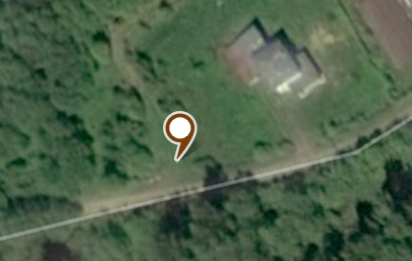 №п/пАдрес, кадастровый номер земельного участка, площадь земельного участкаСхема размещения мест (площадок)накопления ТКО, Масштаб 1:2000221Тверская обл., Осташковский городской округ,Замошский т/о, д.Косарово,кадастровыйномер земельного участка69:24:0163401X 57.036187Y 33.000085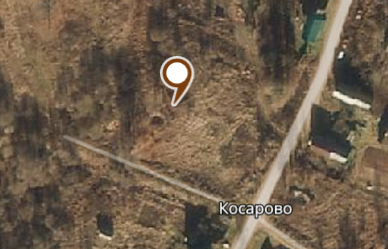 №п/пАдрес, кадастровый номер земельного участка, площадь земельного участкаСхема размещения мест (площадок)накопления ТКО, Масштаб 1:2000232Тверская обл., Осташковский городской округ,Замошский т/о, ж/д станция Сигово,кадастровыйномер земельного участка69:24:0000000X 57.020875Y 32.911370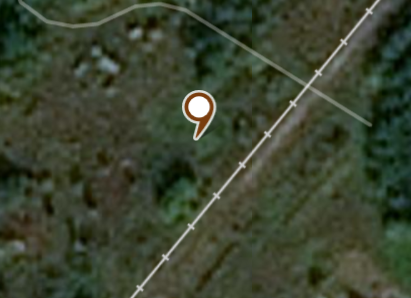 №п/пАдрес, кадастровый номер земельного участка, площадь земельного участкаСхема размещения мест (площадок)накопления ТКО, Масштаб 1:2000226Тверская обл., Осташковский городской округ,Замошский т/о, д.Маслово,кадастровыйномер земельного участка69:24:0150501X 56.992614Y 32.887391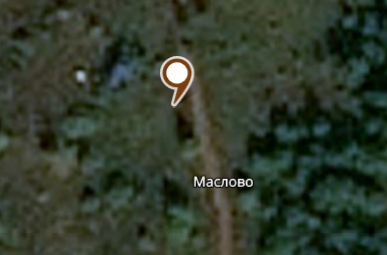 №п/пАдрес, кадастровый номер земельного участка, площадь земельного участкаСхема размещения мест (площадок)накопления ТКО, Масштаб 1:2000224Тверская обл., Осташковский городской округ,Замошский т/о, д.МалоеИльинское,кадастровыйномер земельного участка69:24:0151001X 56.945338Y 32.861619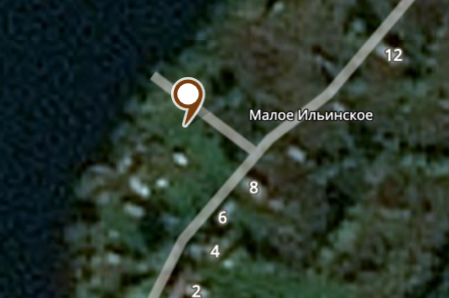 №п/пАдрес, кадастровый номер земельного участка, площадь земельного участкаСхема размещения мест (площадок)накопления ТКО, Масштаб 1:2000234Тверская обл., Осташковский городской округ,Замошский т/о, д.Большое Ильинское,кадастровыйномер земельного участка69:24:0151101X 56.950581Y 32.865095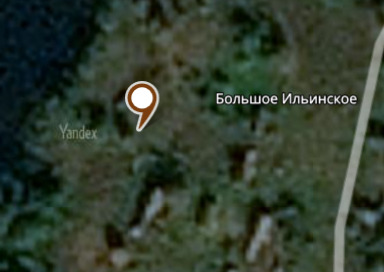 №п/пАдрес, кадастровый номер земельного участка, площадь земельного участкаСхема размещения мест (площадок)накопления ТКО, Масштаб 1:2000223Тверская обл., Осташковский городской округ,Замошский т/о, д.Кречетово,кадастровыйномер земельного участка69:24:0151401X 56.917964Y 32.814712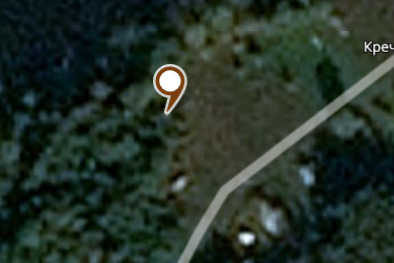 №п/пАдрес, кадастровый номер земельного участка, площадь земельного участкаСхема размещения мест (площадок)накопления ТКО, Масштаб 1:2000227Тверская обл., Осташковский городской округ,Замошский т/о,д.Покровское,кадастровыйномер земельного участка69:24:0150801X 56.949865Y 32.832144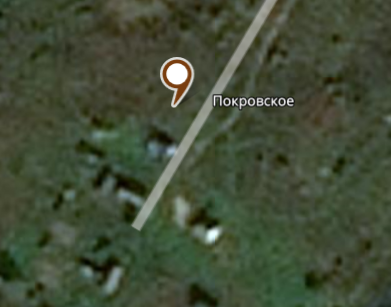 №п/пАдрес, кадастровый номер земельного участка, площадь земельного участкаСхема размещения мест (площадок)накопления ТКО, Масштаб 1:2000229Тверская обл., Осташковский городской округ,Замошский т/о, д.Студенец,кадастровыйномер земельного участка69:24:0150701X 56.964724Y 32.866283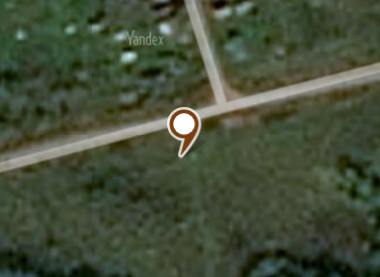 №п/пАдрес, кадастровый номер земельного участка, площадь земельного участкаСхема размещения мест (площадок)накопления ТКО, Масштаб 1:2000219Тверская обл., Осташковский городской округ,Замошский т/о, д.Занепречье,кадастровыйномер земельного участка69:24:0150601X 56.968305Y 32.902190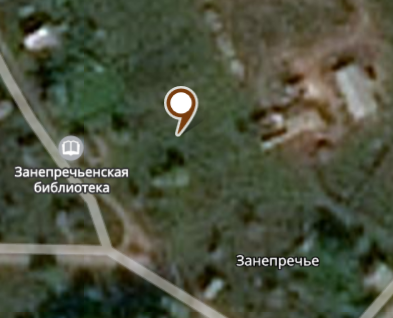 №п/пАдрес, кадастровый номер земельного участка, площадь земельного участкаСхема размещения мест (площадок)накопления ТКО, Масштаб 1:2000216Тверская обл., Осташковский городской округ,Замошский т/о, д.Городище,кадастровыйномер земельного участка69:24:0151301X 56.941265Y 32.936951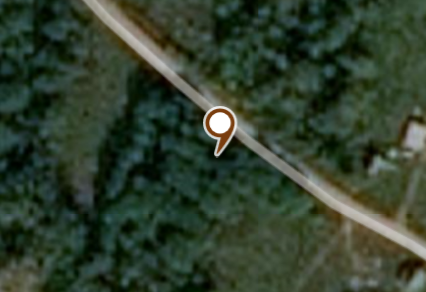 №п/пАдрес, кадастровый номер земельного участка, площадь земельного участкаСхема размещения мест (площадок)накопления ТКО, Масштаб 1:2000212Тверская обл., Осташковский городской округ,Замошский т/о, д.Большое Лохово,кадастровыйномер земельного участка69:24:0151601X 56.908101Y 32.946393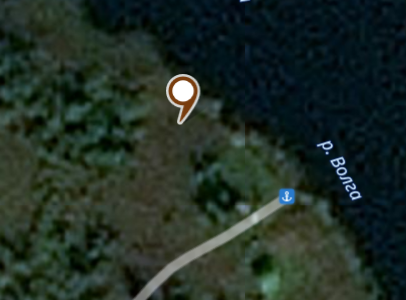 №п/пАдрес, кадастровый номер земельного участка, площадь земельного участкаСхема размещения мест (площадок)накопления ТКО, Масштаб 1:2000220Тверская обл., Осташковский городской округ,Замошский т/о, д.Кобенево,кадастровыйномер земельного участка69:24:0151701X 56.903279Y 32.956692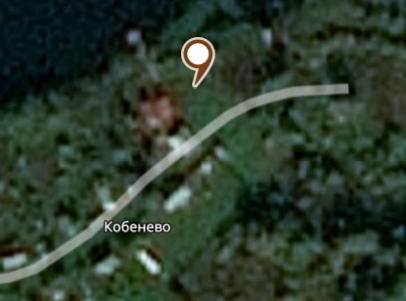 №п/пАдрес, кадастровый номер земельного участка, площадь земельного участкаСхема размещения мест (площадок)накопления ТКО, Масштаб 1:2000225Тверская обл., Осташковский городской округ,Замошский т/о, д.МалоеЛохово,кадастровыйномер земельного участка69:24:0151501X 56.911287Y 32.954761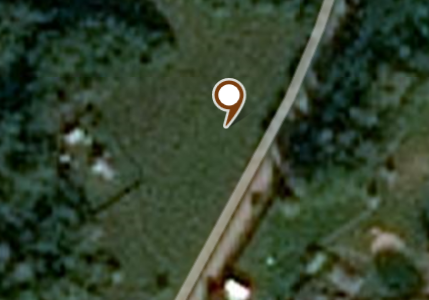 №п/пАдрес, кадастровый номер земельного участка, площадь земельного участкаСхема размещения мест (площадок)накопления ТКО, Масштаб 1:2000230Тверская обл., Осташковский городской округ,Замошский т/о, д.Польки,кадастровыйномер земельного участка69:24:0163901X 56.936408Y 33.111434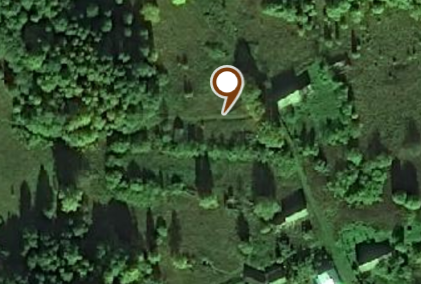 №п/пАдрес, кадастровый номер земельного участка, площадь земельного участкаСхема размещения мест (площадок)накопления ТКО, Масштаб 1:2000233Тверская обл., Осташковский городской округ,Замошский т/о, д.Шадыки,кадастровыйномер земельного участка69:24:0163701X 56.960187Y 33.092460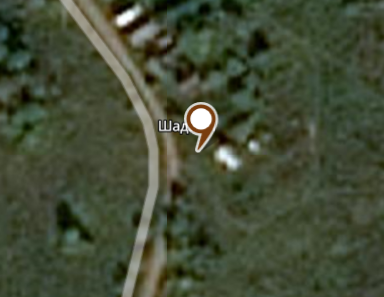 №п/пАдрес, кадастровый номер земельного участка, площадь земельного участкаСхема размещения мест (площадок)накопления ТКО, Масштаб 1:2000218Тверская обл., Осташковский городской округ,Замошский т/о, д.Заболотье,кадастровыйномер земельного участка69:24:0163601X 56.981532Y 33.103209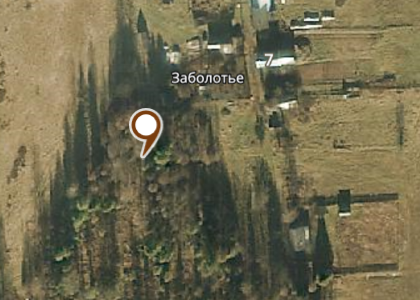 №п/пАдрес, кадастровый номер земельного участка, площадь земельного участкаСхема размещения мест (площадок)накопления ТКО, Масштаб 1:2000215Тверская обл., Осташковский городской округ,Замошский т/о, д.Вязовня ,кадастровыйномер земельного участка69:24:0163501X 56.988874Y 33.099712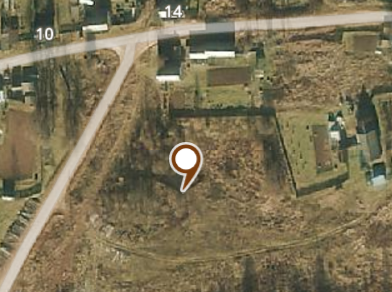 №п/пАдрес, кадастровый номер земельного участка, площадь земельного участкаСхема размещения мест (площадок)накопления ТКО, Масштаб 1:2000222Тверская обл., Осташковский городской округ,Замошский т/о, д.Краклово ,кадастровыйномер земельного участка69:24:0163201X 57.038860Y 33.108167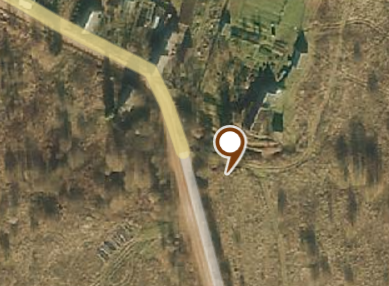 №п/пАдрес, кадастровый номер земельного участка, площадь земельного участкаСхема размещения мест (площадок)накопления ТКО, Масштаб 1:2000228Тверская обл., Осташковский городской округ,Замошский т/о, д.НехинаГора,кадастровыйномер земельного участка69:24:0163001X 57.053793Y 33.067768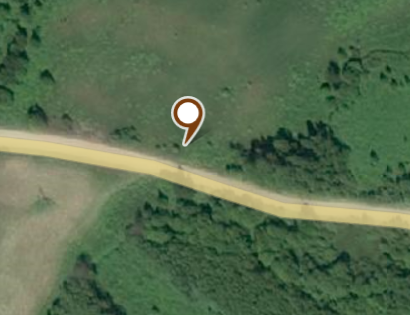 №п/пАдрес, кадастровый номер земельного участка, площадь земельного участкаСхема размещения мест (площадок)накопления ТКО, Масштаб 1:2000214Тверская обл., Осташковский городской округ,Замошский т/о, д.Нескучное,кадастровыйномер земельного участка69:24:0162201X 57.133746Y 33.008611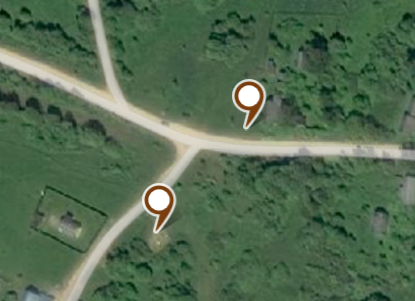 №п/пАдрес, кадастровый номер земельного участка, площадь земельного участкаСхема размещения мест (площадок)накопления ТКО, Масштаб 1:2000213Тверская обл., Осташковский городской округ,Замошский т/о,д.Никольское,кадастровыйномер земельного участка69:24:0162301X 57.135679Y 33.025220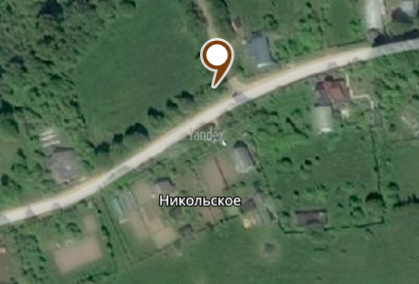 